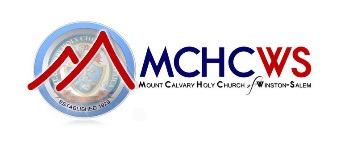 Mount Calvary Holy Church of Winston Salem, NCSTEP – UP 21 DAY FAST:DATES:  JANUARY 5TH – JANUARY 25THTYPE OF FAST:  DANIEL FAST SCRIPTURAL BASIS FOR A DANIEL FASTDaniel 1:12
“Please test your servants for ten days, and let them give us vegetables to eat and water to drink.”Daniel 10:3 KJV
“I ate no pleasant food, no meat or wine came into my mouth, nor did I anoint myself at all, till three whole weeks were fulfilled.”FOOD FOR THE MOUNT CALVARY DANIEL FASTSUNDAY, JANUARY 5TH – TUESDAY, JANUARY 14TH:  FRUITS, VEGETABLES (COOKED/UNCOOKED, SOUPS, ETC…), WATER ONLY (10 DAYS)WEDNESDAY, JANUARY 15TH-SATURDAY, JANUARY 25TH:  FRUITS, VEGETABLES (COOKED/UNCOOKED, SOUPS, ETC…), DECAFFEINATED COFFEE/TEAWHAT IS FASTING?Fasting is a discipline that helps to shift our priorities.  It puts Him first and allows us to hear His plan, receive His direction and His blessings. If you want success in your life, in your marriage, in your work—putting God first is the key.  Simply stated, biblical fasting is refraining from food for a spiritual purpose where we eat only sparingly or of certain kinds of food, especially as a religious observance. When God is our first priority, He can use us to help others. God hears the cry of the oppressed and the unsaved. The words of Isaiah 58:6-14 give us insight into how significantly God views the power of fasting.Biblical fasting takes a lot of discipline and strength—strength which you can only receive from God. Your private discipline will bring you rewards in Heaven, says Matthew 6.  When you give God your first through fasting, prayer and giving at the beginning of the year, you set the course for the entire year.Reasons to fastAre you in need of healing or a miracle?Do you need the tender touch of God in your life?Is there a dream inside you that only He can make possible?Are you in need of a fresh encounter?Do you desire a deeper, more intimate and powerful relationship with the Lord?Are you ready to have heightened sensitivity to the desires of God?Do you need to break away from bondages that have been holding you hostage?Is there a friend or loved one that needs Salvation?Do you desire to know God’s will for your life?BIBLICAL FASTING FOCUS (scriptures that support fasting)
1 TIMOTHY 2:1-2“I exhort therefore, that, first of all, supplications, prayers, intercessions, and giving of thanks, be made for all men; For kings, and for all that are in authority; that we may lead a quiet and peaceable life in all godliness and honesty.”ROMANS 12:1“I beseech you therefore, brethren, by the mercies of God, that ye present your bodies a living sacrifice, holy, acceptable unto God, [which is] your reasonable service.”MATTHEW 6:33“But seek ye first the kingdom of God, and his righteousness; and all these things shall be added unto you.”ISAIAH 58:6“[Is] not this the fast that I have chosen to loose the bands of wickedness, to undo the heavy burdens, and to let the oppressed go free, and that ye break every yoke?”We want to encourage you to target your prayers during the fast. Two specific areas Mount Calvary Holy Church will focus in 2014 are leadership/leadership development of members and marriage. FASTING INFORMATION
Prepare Spiritually
Confess your sins to God. Ask the Holy Spirit to reveal areas of weakness. Forgive all who have offended you and ask forgiveness from those you may have offended (Mark 11:25; Luke 11:4; 17:3-4). Surrender your life fully to Jesus Christ and reject the worldly desires that try to hinder you (Romans 12:1-2). What to Expect
When you fast your body detoxifies, eliminating toxins from your system. This can cause mild discomfort such as headaches and irritability during withdrawal from caffeine and sugars. And naturally, you will have hunger pains. Limit your activity and exercise moderately. Take time to rest. Fasting brings about miraculous results. You are following Jesus’ example when you fast. Spend time listening to praise and worship and watching Christian television.  Limit your intake of secular music and secular TV.  Pray about your personal time allotment in this area. Pray as often as you can throughout the day. Get away from the normal distractions as much as possible and keep your heart and mind set on seeking God’s face.Read biblical scriptures daily!  You can follow the same reading plan for the STEP-UP CHALLENGE (reading the Bible in 90 Days) or a 21 Day Reading Plan reading the Bible Twice a Day (Two-A-Days).  See Below:Disclaimer:  Fasting should never bring harm to the body. Mount Calvary Holy Church and senior leadership encourages all of its members and fasting participants to individualize their level of participation in this fast.  Should you have medical concerns, be sure to consult your health professional before going on the Daniel Fast or making any major dietary changes.Resources used in this fasting plan:http://www.jentezenfranklin.org/join-fastingmovement/www.biblein90days.orgDAYScripture #1Scripture #2Day 1Romans 1Psalm 1Day 2Romans 2Psalm 2Day 3Romans 3Psalm 3Day 4Romans 4Psalm 4Day 5Romans 5Psalm 5Day 6Romans 6Psalm 6Day 7Romans 7Psalm 7Day 8Romans 8Psalm 8Day 9Romans 9Psalm 9Day 10Romans 10Psalm 10Day 11Romans 11Psalm 11Day 12Romans 12Psalm 12Day 13Romans 13Psalm 13Day 14Romans 14Psalm 14Day 15Romans 15Psalm 15Day 16Romans 16Psalm 16Day 17Psalm 17Proverbs 17Day 18Psalm 18Proverbs 18Day 19Psalm 19Proverbs 19Day 20Psalm 20Proverbs 20Day 21Psalm 21Proverbs 21